All Councillors are summoned to the Parish Council (Trust) Annual Meeting immediately following the Parish Council Meeting on Monday, 16th October 2017 in North Luffenham Community Centre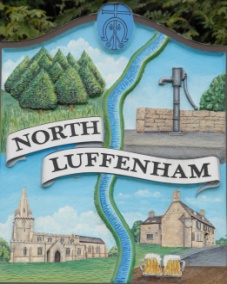 AgendaApologies: noneDeclarations of InterestTo approve and sign Minutes of PC Trust meeting of 4th September 2017  To receive an update about progress of outstanding resolutions:  31/17: Erection of boundary fencing of Manor Farm land adjacent to the Woodland Walkway and supplier address details – Cllr SewellTo note that the following should have been discussed within NLPC General meeting of 04/09/2017 – Clerk32/17 b: approval for Cat 3 Firework training cost 32/17 d: insurance for Bonfire Night Event 35/17: specialist painting for play equipment business34/17 c: Goalposts replacement quotes – Cllr CummingsTo receive and consider request from NLPC to hold Bonfire Night Event on Sunday 05/11/2017 – Cllr CummingsFinance Report – ClerkTo consider and approve Trust Finance ReportTo receive actual against budget reportOval bench repair costs - to seek approval to spend up to £30Field Gardens Report – Cllr CadeTo receive report of NL Allotment Society Management of allotment rents/NAS membership/insurance: proposal to seek expert guidance via LRALC Woodland Walk: control of Ragwort and suggestion to spray at end of May 2018To receive and approve Allotment Lettings PolicyOval Report – Cllr Cade To consider current state re Oval grass cuttingTo consider reports associated with Oval trees Survey Report and InspectionTo discuss progress regarding alleged tree root damageLong-term review of treesPlay equipment, phase 2: to advertise for volunteerOval Play Area: to consider quote to supply & fit timber gate and to seek approval to spend £226 
Agenda items for discussion at the next meetingTo confirm Parish Council meeting dates for next 18 months – ClerkDate of next Parish Council (Trust) meeting: Monday, 4th December 2017Angela AshpoleParish Clerk9th October 2017